Kestrels homework - Due in Tuesday 29th September 2020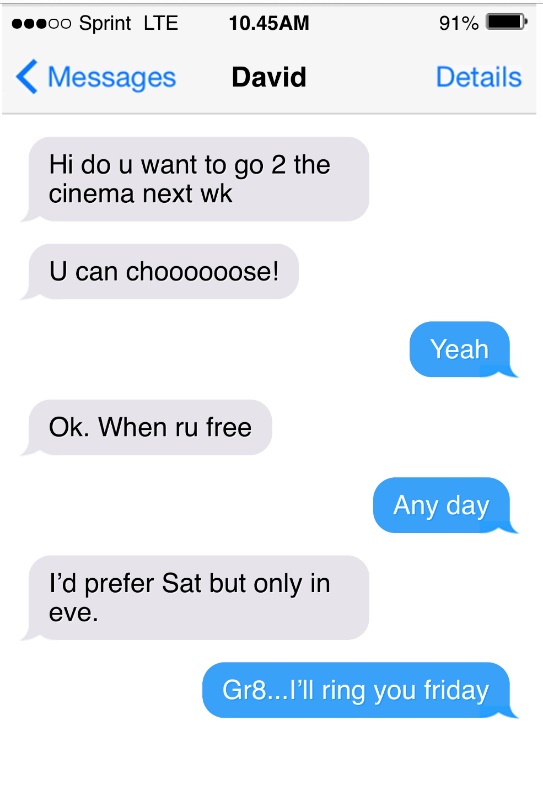 English TaskInformal and informal writingTurn this text message into a more formal conversation between David and Faye.Maths Task This week we have been practising our rounding skills. Can you round these numbers to the nearest 10, 100 and 1000Maths Task This week we have been practising our rounding skills. Can you round these numbers to the nearest 10, 100 and 1000ReadingYou should be reading a minimum of four times a week.  Make sure you write a comment in your reading record each time.  Try looking for vocabulary that has a formal tone or an informal tone and look at the context of the sentence.E.g.   She yelled, “See ya!” and dashed across the road.ReadingYou should be reading a minimum of four times a week.  Make sure you write a comment in your reading record each time.  Try looking for vocabulary that has a formal tone or an informal tone and look at the context of the sentence.E.g.   She yelled, “See ya!” and dashed across the road.Project Task  GeographyUse the country names and bodies of the water below to help you:Northern Ireland WalesScotlandEngland Irish seaNorth seaAtlantic oceanEnglish channelCan you remember what the flags that represent each country look like?Project Task  GeographyUse the country names and bodies of the water below to help you:Northern Ireland WalesScotlandEngland Irish seaNorth seaAtlantic oceanEnglish channelCan you remember what the flags that represent each country look like?